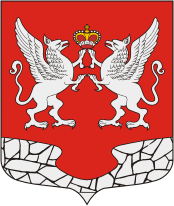 АДМИНИСТРАЦИЯ МУНИЦИПАЛЬНОГО ОБРАЗОВАНИЯЕЛИЗАВЕТИНСКОГО СЕЛЬСКОГО ПОСЕЛЕНИЯГАТЧИНСКОГО МУНИЦИПАЛЬНОГО РАЙОНАЛЕНИНГРАДСКОЙ ОБЛАСТИ                                               ПОСТАНОВЛЕНИЕОт  «18» марта 2014 г.                                                                            № 63«Об создании комиссии по предупреждению и ликвидации чрезвычайных ситуаций и обеспечению пожарной безопасностиЕлизаветинского сельского поселения Гатчинского муниципального раойна»В  соответствии с постановлением Правительства Российской Федерации от 30 декабря . № 794 «О единой государственной системе предупреждения и ликвидации чрезвычайных ситуаций», в целях  совершенствования координации деятельности муниципального звена территориальной подсистемы единой государственной системы предупреждения и ликвидации чрезвычайных ситуаций Томской области в выполнении мероприятий по снижению риска, смягчению и ликвидации последствий чрезвычайных ситуаций, работы по реализации государственной политики в области пожарной безопасности на территории сельского поселения администрация МО Елизаветинского сельского поселенияПОСТАНОВЛЯЕТ:1.Создать  комиссию по предупреждению и ликвидации чрезвычайных ситуаций и обеспечению пожарной безопасности МО Елизаветинского сельского поселения Гатчинского муниципального района.2. Утвердить  состав комиссии по предупреждению и ликвидации  чрезвычайных ситуаций и обеспечению пожарной безопасности МО Елизаветинского сельского поселения Гатчинского муниципального района (Приложения № 1).3. Утвердить Положение о комиссии по предупреждению и ликвидации  чрезвычайных ситуаций и обеспечению пожарной безопасности МО Елизаветинского сельского поселения Гатчинского муниципального района (Приложение  № 2).4. Контроль за выполнением настоящего постановления оставляю за собой.5.Постановление администрации Елизаветинского сельского поселения Гатчинского муниципального района от 31 января 2104 года № 12 «Об утверждении комиссии по предупреждению и ликвидации чрезвычайных ситуаций и обеспечению пожарной безопасности Елизаветинского сельского поселения Гатчинского муниципального района» признать утратившим силу.Временно исполняющий обязанностиГлавы администрацииЕлизаветинского сельского поселения                       О.Т.СмирноваИсп.Демидов Д.Н.(81371)57-245                                                                                                                                            Приложение № 1К постановлению администрации МО Елизаветинского сельского поселенияОт 18 марта 2014 года № 63                                                       Составкомиссии по предупреждению и ликвидации чрезвычайных ситуаций и обеспечению пожарной безопасности Елизаветинского сельского                                                           поселенияПриложение № 2к постановлению администрации МО Елизаветинского сельского поселенияот 18 марта 2014 года № 63ПОЛОЖЕНИЕо комиссии по предупреждению и ликвидации чрезвычайных ситуаций и обеспечению пожарной безопасности1. Общие положенияКомиссия по предупреждению и ликвидации чрезвычайных ситуаций и обеспечению пожарной безопасности (далее именуется - Комиссия) является координационным органом муниципального звена территориальной подсистемы единой государственной системы предупреждения и ликвидации чрезвычайных ситуаций Томской области на территории сельского поселения (далее – ТП РСЧС) в выполнении мероприятий по снижению риска, смягчению и ликвидации последствий чрезвычайных ситуаций и обеспечению пожарной безопасности.Комиссия осуществляет свою деятельность под руководством Главы администрации, руководствуясь настоящим Положением.Комиссия осуществляет свою деятельность во взаимодействии с территориальными органами федеральных органов исполнительной власти, органами исполнительной власти области и местного самоуправления, заинтересованными организациями и общественными объединениями.1.4. Положение о Комиссии, ее составе и составе оперативной группы утверждаются постановлением Главы администрации  сельского поселения.2. Основные задачи и функции Комиссии2.1. Основными задачами Комиссии являются:разработка предложений по реализации единой государственной политики в области предупреждения и ликвидации чрезвычайных ситуаций и обеспечения пожарной безопасности;координация деятельности органов управления и сил муниципального звена  ТП РСЧС;обеспечение  согласованности  действий  органов местного самоуправления  и организаций  при решении задач  в области  предупреждения и ликвидации  чрезвычайных ситуаций и обеспечения  пожарной безопасности, а также восстановления и строительства жилых домов, объектов жилищно-коммунального хозяйства, социальной сферы, производственной  и инженерной инфраструктуры, поврежденных  и разрушенных  в результате чрезвычайных ситуаций;рассмотрение вопросов  о привлечении сил и средств гражданской обороны к организации и проведению мероприятий по предотвращению и ликвидации чрезвычайных ситуаций в порядке, установленном федеральным законодательством.2.2. Комиссия в соответствии с возложенными на нее задачами выполняет следующие функции:рассматривает в пределах своей компетенции вопросы в области предупреждения и ликвидации чрезвычайных ситуаций и обеспечения пожарной безопасности и вносит в установленном порядке соответствующие предложения Главе администрации  Елизаветинского сельского поселенияразрабатывает предложения по совершенствованию правовых актов сельского поселения, иных нормативных документов в области предупреждения и ликвидации чрезвычайных ситуаций и обеспечения пожарной безопасности;рассматривает прогнозы чрезвычайных ситуаций, организует прогнозирование чрезвычайных ситуаций на территории сельского поселения, организует разработку и реализацию мер, направленных на предупреждение и ликвидацию чрезвычайных ситуаций, обеспечение пожарной безопасности;разрабатывает предложения по развитию и обеспечению функционирования муниципального звена ТП РСЧС;разрабатывает предложения по ликвидации чрезвычайных ситуаций на территории сельского поселения и проведению операций чрезвычайного гуманитарного реагирования;организует работу по подготовке предложений и аналитических материалов для Главы администрации сельского поселения по вопросам защиты населения и территории от чрезвычайных ситуаций и обеспечения пожарной безопасности и безопасности людей  на вводных объектах.3. Права Комиссии3.1.Комиссия в пределах своей компетенции имеет право:запрашивать у администрации сельского поселения, организаций и общественных объединений необходимые материалы и информацию;заслушивать на своих заседаниях представителей администрации сельского поселения, организаций и общественных объединений;привлекать для участия в своей работе представителей администрации сельского поселения, организаций и общественных объединений по согласованию с их руководителями;привлекать  в установленном порядке при угрозе возникновения ЧС силы и средства, транспорт, материально-технические средства, независимо от их ведомственной  принадлежности, для выполнения  работ по предупреждению и ликвидации чрезвычайных ситуаций  и обеспечению пожарной безопасности;создавать рабочие группы из числа членов Комиссии,  специалистов администрации сельского поселения и администраций муниципальных образований, заинтересованных организаций и общественных объединений, по согласованию с их руководителями, по направлениям деятельности Комиссии  и определять полномочия и порядок работы этих групп.4. Организация деятельности Комиссии4.1. Комиссию возглавляет Глава администрации сельского поселения, который руководит деятельностью Комиссии и несет ответственность за выполнение возложенных на нее задач.4.2. Работа Комиссии организуется по годовым планам.Заседания Комиссии проводятся по мере необходимости, но не реже одного раза в квартал.Для оперативного и безотлагательного решения отдельных вопросов Комиссия может проводить внеочередные заседания.Информация о внеочередном  заседании доводится до сведения ее членов секретарем Комиссии.                                                                                                             4.3.	Заседание  Комиссии считается правомочным, если на нем присутствует более половины членов Комиссии.Члены Комиссии обладают равными правами при обсуждении рассматриваемых на заседаниях вопросов, участвуют в работе Комиссии непосредственно без права замены, в случае отсутствия председателя Комиссии его замещает один из двух его заместителей.4.4. Решения Комиссии принимаются на ее заседаниях открытым голосованием простым большинством голосов присутствующих членов Комиссии.Решения Комиссии оформляются в виде протоколов, которые подписываются председателем Комиссии или его заместителем.Решения Комиссии доводятся до исполнителей выписками из протоколов заседаний Комиссии.Решения Комиссии, принимаемые в соответствии с ее компетенцией, являются обязательными для администрации сельского поселения, организаций и предприятий.№п/пЗанимаемая должностьФИОФИОДомашний    адресДомашний    адресТелефонТелефонСпособ оповещенияСпособ оповещенияСпособ оповещения№п/пЗанимаемая должностьФИОФИОДомашний    адресДомашний    адресслужебныйдомашний    рабочее    рабочеенерабочее1Зам.главы администрации – Председатель КЧССмирнова Олеся ТайыровнаСмирнова Олеся Тайыровнап.Елизаветино, Дылицкое шоссе, д.2 кв.5п.Елизаветино, Дылицкое шоссе, д.2 кв.557-2458(921)356-02-79ОД  ЕДДСОД  ЕДДССЦВ2Специалист 1-ой категории по вопросам ГО и ЧСДемидов Дмитрий НиколаевичДемидов Дмитрий Николаевичп.Елизаветино, ул.Басова, д.10 кв.10п.Елизаветино, ул.Басова, д.10 кв.1057-2458(891)702-48-45;      57-278ОД  ЕДДСОД  ЕДДСЕДДС3Ведущий специалист по вопросам ЖКХ и благоустройстваШашкин Николай АлексеевичШашкин Николай Алексеевичп.Елизаветино, ул.Парковая, д 1 кв.2п.Елизаветино, ул.Парковая, д 1 кв.257-20857-226ОД  ЕДДСОД  ЕДДСЕДДС4Ведущий специалист по вопросам имуществаВеликанова Надежда НиколаевнаВеликанова Надежда Николаевнап.Елизаветино, ул.Горная, д.1 кв.2п.Елизаветино, ул.Горная, д.1 кв.257-20857-302; 8(909)590-53-56ОД  ЕДДСОД  ЕДДСЕДДС5Инспектор ВУССамойлова Любовь ВасильевнаСамойлова Любовь Васильевнап.Елизаветино, ул.Парковая, д.1 кв.11п.Елизаветино, ул.Парковая, д.1 кв.1157-20857-428ОД  ЕДДСОД  ЕДДСЕДДС6Участковый инспектор УМВДМилотин Андрей АлександровичМилотин Андрей Александровичд.Шпаньково,ул.Рыкунова, д.16 кв.28д.Шпаньково,ул.Рыкунова, д.16 кв.2863-4548(965)056-10-11Дежурный УМВД    (02)Дежурный УМВД    (02)Дежурный УМВД (02)7Главный врач МУЗ «Елизаветинской больницы»Тыртышников Владимир МихайловичТыртышников Владимир Михайловичп.Елизаветино, Пл.Дружбы, д.23п.Елизаветино, Пл.Дружбы, д.2357-369;    57-360ОД  ЕДДСОД  ЕДДСПриемный покой   (57-360)8Инспктор ПожНадзораГорбунов Александр ФедоровичГорбунов Александр Федорович3-89-44;   3-88-478(960)242-98-68Дежурный 18 ОПОДежурный 18 ОПОДежурный 18 ОПО9Начальник ЖЭУ п.ЕлизаветиноКузницына Ольга ВладимировнаКузницына Ольга Владимировнад.Таровицыд.Таровицы57-342ОД  ЕДДСОД  ЕДДСОД  ЕДДС10Директор филиала «Елизаветинский» Гатчинского РАЙПОМартюшова Надежда Галинджановнап.Елизаветино,пл.Дружбы, д.18 кв.п.Елизаветино,пл.Дружбы, д.18 кв.57-150;     57-250;     57-35057-150;     57-250;     57-3508(921)301-52-498(921)301-52-49ОД  ЕДДСОД  ЕДДС